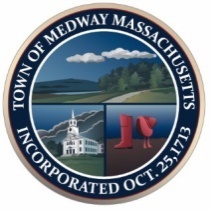     Town of Medway                                   Commonwealth of MassachusettsEnergy and Sustainability Committee Meeting               March 16, 2022 - 6:00 pm              MEDWAY PUBLIC LIBRARY                                           Virtual Meeting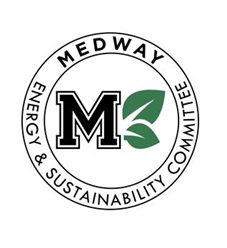 Members present:   Carey Bergeron, Martin Dietrich, David Travalini, Kristen Rice, Stephanie Carlisle and Tracy Rozak, Recording Secretary.Also Present: Wally Long, Nick FairAbsent:   Jason Reposa--------------------------------------------------------------------------------------------------------Call to OrderCarey called the meeting to order at 7:08 pm.Public Comments: NoneReport from the ChairMaster Plan Committee UpdateCarey stated she facilitated a focus group last night on Conservation Stewardship and Resiliency. Jim Wickis, Julie Wood and Barbara St. Andrea were also there and they discussed a lot of ideas. They talked a little about the tree by law. They were wondering how they would implement an audit.  Carey stated there was a discussion about native trees.  They also want to expand the MESC role to be involved in the retrofit of municipalities and properties. Stephanie stated the schools in town use the most energy compared to other buildings.Stephanie mentioned the MVP Grant program. This is the State program for Climate Resiliency.  Trees on scenic roads and main Roads would be inventoried, have a health assessment and GPS them.  If the bylaw does pass, Susy has a tree fund established but they need to figure out where to plant trees that make sense.  We need to identify places that would be good such as the upper part of Choate Park. Wally suggested making a list of our priority projects that we want to discuss at other committee meetings and get on their meeting agendas.  Wally suggested looking at other towns that have been successful with energy initiatives and find out how they did it. Carey suggested getting on the Select Boards quarterly agenda to keep them up to date with what we are doing. Nick suggested making a list of the most tangible projects and outline the steps needed to meet these goals.  Action Item: Every committee member should think about the two projects they are most passionate about and bring these to the next committee meeting.  Carey stated the next community forum is April 5th and she suggested people attend this meeting and she will send the link to everyone.  Action Item:  Carey will send the link to the committee members.Nick mentioned that the AIA 2030 Challenge is to get to net zero by 2030. They have already done the framework and we could piggy back off of that.  They have data which gives merit to our ideas. Report from SubcommitteesScholarship They are still fundraising for this.Discussion of MESC Committee Candidates -Nicholas Fair and Wallace Long.  Nicholas and Wallace will send their letter of Intent to Stephanie ASAP as the next Select Board Meeting is on April 2022.Marty made a motion to recommend Nicholas and Wallace as MESC Committee members to the Select Board. Kristen seconded the motion and all were in favor.Discuss plan for Medway Pride Day May 21, 2022 (10am – 4pm)MESC will have a booth.  Next meeting we will discuss the details.Discuss plan for Clean Sweep April 9, 2022 (8 – 11am)Kristen stated she is doing Adams to Winthrop Street and volunteers are welcome.Report from Staff ContactSolar Canopies in School Parking Lot updateStephanie stated she received 3 quotes and she sent them out to the committee members.  Armond Piers would like to go with Beacon as they did the solar panels we currently have.  Stephanie will ask Armond if the money can come from Capital.  Otherwise it may be better to go with Power Options who has already identified the vender and they are only allowed a certain profit margin. This company would save a lot of time as she would not have to bid out.  Charles River Flood Model phase II updateStephanie stated they are still working on this.Commercial entities recycling/ compostingStephanie is working with the Board of Health. Some places don’t even recycle.Stretch Code and Special Opt-In Stretch Code Stephanie stated they will adopt the minimum. She will send the committee members the slides.Earth Day ideasEarth Day is in April. This will be discussed more at the next meeting.Food waste diversion and composting Not discussed.Approval of Meeting Minutes from February 16, 2022Marty made a motion to approve the February 16, 2022 meeting minutes as submitted. Kristen seconded the motion and they were approved.Marty made a motion approve the February 16, 2022 meeting minutes from the Select Board meeting as submitted. Kristen seconded the motion and they were approved. AdjournMarty made a motion to adjourn the meeting at 8:30 pm. Kristen seconded the motion and all were in favor and the meeting was adjourned.Respectfully submitted by,Tracy RozakUpcoming Medway Energy & Sustainability Committee MeetingsMeetings are typically the third Wednesday of the month